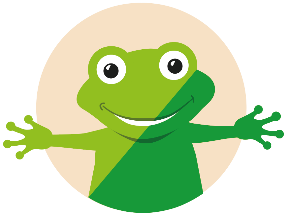 Stuur je ingevulde reservatiefiche (of een scan/foto ervan) 
vanaf donderdag 23 januari om 8u naar inschrijven@debuiteling.be. Wij krijgen je reservatiefiche liefst via e-mail!Als je ons niet kan mailen, geef je de reservatiefiche op papier af en laat je ze ondertekenen aan het onthaal in de opvang of in de Hopstraat 7.Vul dan ook het grijze kadertje in Je dossier bij De Buiteling moet volledig in orde zijnJe krijgt antwoord op je reservatie binnen 2 werkdagenReserveer in 1 keer voor de volledige maandDe inschrijvingen stoppen wanneer de opvang die dag al volzet isMeer info via debuiteling.be/inschrijven-voor-schoolopvang/ Stuur je ingevulde reservatiefiche (of een scan/foto ervan) 
vanaf donderdag 23 januari om 8u naar inschrijven@debuiteling.be. Wij krijgen je reservatiefiche liefst via e-mail!Als je ons niet kan mailen, geef je de reservatiefiche op papier af en laat je ze ondertekenen aan het onthaal in de opvang of in de Hopstraat 7.Vul dan ook het grijze kadertje in Je dossier bij De Buiteling moet volledig in orde zijnJe krijgt antwoord op je reservatie binnen 2 werkdagenReserveer in 1 keer voor de volledige maandDe inschrijvingen stoppen wanneer de opvang die dag al volzet isMeer info via debuiteling.be/inschrijven-voor-schoolopvang/       Op papier afgegeven op:      ……… /……… /…………… om …….. u …......       Handtekening van De Buiteling:      ……………………………………………………………      e-mail (of gsm nummer) van de ouders:      ……………………………………………………………Vul de naam van je kind in en duid de school aanWe hebben voor ieder kind een aparte reservatiefiche nodig!Vul de naam van je kind in en duid de school aanWe hebben voor ieder kind een aparte reservatiefiche nodig!Vul de naam van je kind in en duid de school aanWe hebben voor ieder kind een aparte reservatiefiche nodig!Vul de naam van je kind in en duid de school aanWe hebben voor ieder kind een aparte reservatiefiche nodig!voor- en achternaamvoor- en achternaamgaat naar school in:Maria Boodschap Mabo heeft geen schoolvrije dagen in de maand februari.Maria Boodschap Mabo heeft geen schoolvrije dagen in de maand februari.Maria Boodschap Mabo heeft geen schoolvrije dagen in de maand februari.De Kleurdoos Er is een schoolvrije dag in De Kleurdoos op 12 februari, duid ‘hele dag’ aan om te reserveren.De Kleurdoos Er is een schoolvrije dag in De Kleurdoos op 12 februari, duid ‘hele dag’ aan om te reserveren.De Kleurdoos Er is een schoolvrije dag in De Kleurdoos op 12 februari, duid ‘hele dag’ aan om te reserveren.Duid de momenten aan waarop je kind naar de opvang zal komenAls je ingeschreven bent voor een moment, maar je komt niet, dan betaal je standaard de prijs van anderhalf uur.Duid de momenten aan waarop je kind naar de opvang zal komenAls je ingeschreven bent voor een moment, maar je komt niet, dan betaal je standaard de prijs van anderhalf uur.Duid de momenten aan waarop je kind naar de opvang zal komenAls je ingeschreven bent voor een moment, maar je komt niet, dan betaal je standaard de prijs van anderhalf uur.Duid de momenten aan waarop je kind naar de opvang zal komenAls je ingeschreven bent voor een moment, maar je komt niet, dan betaal je standaard de prijs van anderhalf uur.Duid de momenten aan waarop je kind naar de opvang zal komenAls je ingeschreven bent voor een moment, maar je komt niet, dan betaal je standaard de prijs van anderhalf uur.Duid de momenten aan waarop je kind naar de opvang zal komenAls je ingeschreven bent voor een moment, maar je komt niet, dan betaal je standaard de prijs van anderhalf uur.Duid de momenten aan waarop je kind naar de opvang zal komenAls je ingeschreven bent voor een moment, maar je komt niet, dan betaal je standaard de prijs van anderhalf uur.Duid de momenten aan waarop je kind naar de opvang zal komenAls je ingeschreven bent voor een moment, maar je komt niet, dan betaal je standaard de prijs van anderhalf uur.Duid de momenten aan waarop je kind naar de opvang zal komenAls je ingeschreven bent voor een moment, maar je komt niet, dan betaal je standaard de prijs van anderhalf uur.Duid de momenten aan waarop je kind naar de opvang zal komenAls je ingeschreven bent voor een moment, maar je komt niet, dan betaal je standaard de prijs van anderhalf uur.Duid de momenten aan waarop je kind naar de opvang zal komenAls je ingeschreven bent voor een moment, maar je komt niet, dan betaal je standaard de prijs van anderhalf uur.Duid de momenten aan waarop je kind naar de opvang zal komenAls je ingeschreven bent voor een moment, maar je komt niet, dan betaal je standaard de prijs van anderhalf uur.Duid de momenten aan waarop je kind naar de opvang zal komenAls je ingeschreven bent voor een moment, maar je komt niet, dan betaal je standaard de prijs van anderhalf uur.Duid de momenten aan waarop je kind naar de opvang zal komenAls je ingeschreven bent voor een moment, maar je komt niet, dan betaal je standaard de prijs van anderhalf uur.Duid de momenten aan waarop je kind naar de opvang zal komenAls je ingeschreven bent voor een moment, maar je komt niet, dan betaal je standaard de prijs van anderhalf uur.Week 1Week 1Week 1Week 1Week 1Week 1Week 1Week 2Week 2Week 2Week 2Week 2Week 2Week 2MA 3 febochtendle matinna school après l’écoleMA 10 febochtendle matinna school après l’écoleDI 4 febochtendle matinna school après l’écoleDI 11 febochtendle matinna school après l’écoleWO 5 febochtendle matinna school après l’écoleWO 12 febochtendle matinna school après l’écoleKleurd: hele dagDO 6 febochtendle matinna school après l’écoleDO 13 febochtendle matinna school après l’écoleVR 7 febochtendle matinna school après l’écoleVR 14 febochtendle matinna school après l’écoleWeek 3Week 3Week 3Week 3Week 3Week 3Week 3Week 4Week 4Week 4Week 4Week 4Week 4Week 4MA 17 febochtendle matinna school après l’écoleKrokus speelweekKrokus speelweekKrokus speelweekKrokus speelweekDI 18 febochtendle matinna school après l’écoleWO 19 febochtendle matinna school après l’écoleDO 20 febochtendle matinna school après l’écoleVR 21 febochtendle matinna school après l’école